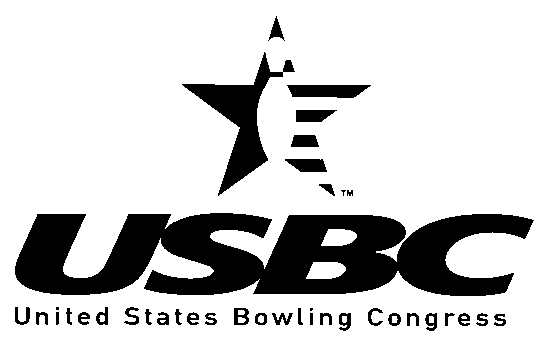 GREATER LAKE COUNTY USBCStar of TomorrowApplicationScholarships:The Greater Lake County USBC will award up to four scholarships to two boys and up to two girls in the amount of $1,000.00 each annually, provided the recipient meets the eligibility requirements and has submitted the proper Greater Lake County USBC Star of Tomorrow scholarship application and any other necessary attachments.Eligibility:Candidates must be an amateur as defined by the United States Bowling Congress. Only those who have not bowled for money or merchandise prizes in accordance with USBC rule 400 are eligible.The applicant must bowl in a certified Greater Lake County USBC youth bowling league and must be between 14 and 18 years of age at the time of the deadline for consideration.Additional funds may be awarded to a boy or girl recipient at the discretion of the Greater Lake County USBC Youth Committee.Applicant must possess an accomplished bowling record and show potential for future success.Star of Tomorrow recipients are only eligible to receive one	    scholarship award from the Greater Lake County USBC. Applicant Information  Name  _______________________________________________USBC #_______________________________________Address    	City, State, Zip   	Telephone Number(s) (	)  	(	)  	Date of Birth    	Age as of June 1  	Educational and Academic InformationList high school and/or college attendance.Name	City	State	Years Attended/GraduatedName	City	State	Years Attended/GraduatedName	City	State	Years Attended/GraduatedCurrent G.P.A.	based on  	Counselor Verification (required)Name (please print)    	Signature  	List scholastic honors, extracurricular activities and community involvement.Bowling InformationHow long have you bowled in league?   	List the bowling centers in which you have competed in the last year.League Name	Center	City	Final AverageLeague Name	Center	City	Final AverageLeague Name	Center	City	Final AverageList highest certified scores.Game:  	Series:  	Highest certified average for 21 games or more  	Year  	Other Involvement  League special awards / tournament titles. etc.	PERSONAL STATEMENT  (Required)List three References. (Individuals who can comment on your bowling ability or general character).AdditionallyYou may also submit up to three letters of recommendation with this application.Return this applicationand all additional information to:Greater Lake County USBCYouth Scholarship Committee	 702 Ridgewood Drive	Antioch, IL 60002Deadline for filing an application for consideration for the next Greater Lake County USBCStar of Tomorrow Scholarship must be      POSTMARKED BY JUNE 1ST     All applications not selected for an award will be kept on file with the Greater Lake County USBC for three years. Each year the Greater  Lake County USBC will notify those applicants on or around May 1, so they may update their application. It is the responsibility of the applicant to notify the Greater Lake County USBC if there is an address change by the applicant.The Greater Lake County USBC reserves the right to accept or deny any application for Greater Lake County USBC Star of Tomorrow(	)  	NameAddressPhone Number(	)  	NameAddressPhone Number(	)  	NameAddressPhone Number